В настоящее время в Москве действует  одна из крупнейших  научно-технических библиотек - «Центральная научно-техническая библиотека легкой промышленности» - единственный  в России депозитарий отрасли Библиотека является подведомственной организацией Министерства промышленности и торговли Российской Федерации и тесно сотрудничает  с ведущими и развивающимися  предприятиями отрасли в части обеспечения  научно-технической информацией. Ни для кого не секрет, что с появлением интернета библиотеки стали постепенно утрачивать популярность среди населения. Поэтому, мы, сотрудники библиотеки ,  считаем своим долгом напомнить об уникальности материала, собранного в нашем библиотечном  фонде и о его неоспоримой прикладной значимости. У нас вы сможете ознакомиться не только с общеизвестными, но и с редкими изданиями, рассказывающими об истории  развития отраслей легкой промышленности, о современных тенденциях моды, а самое главное о новых  и уникальных давно забытых  технологиях производства  кожи, меха,  обуви, кожгалантерейных изделий, пряжи,   За долгие годы  работы мы собрали более 512 тысяч экземпляров  специализированной литературы по:- текстильной, -кожевенной, -обувной, -кожгалантерейной, -меховой,-трикотажной,-текстильнойи другим отраслям промышленности: книги, периодические издания, каталоги, депонированные рукописи, научно-техническая  документация (нормы, нормативы, стандарты), переводы, иностранная литератураВсе эти материалы имеют особую значимость для технологов, инженеров, дизайнеров,  студентов и представителей смежных профессий. В нашей библиотеке вы найдете необходимую вам помощь и информационную поддержку, ознакомитесь с работами известных специалистов, наработаете необходимую теоретическую базу.Мы понимаем, что в век высоких технологий,  необходимо идти в ногу со временем, поэтому мы постоянно обновляем нашу книжную сокровищницу интересными книгами и  справочными материалами. Одновременно  мы обеспечили выход наших читателей к национальной электронной библиотеке и сводному каталогу библиотек России.Наш дружный коллектив открыт к новым веяниям и инновациям. Мы  рады предложить Вам различные  формы сотрудничества:Удаленно: на сайте: http://www.biblegprom.ru/, по эл. почте: biblegprom@mail.ru, по почте России ,  по телефону: 8 (495)318-61-10; 8 (495)318 -91 09, Стационарно по     адресу: г.Москва, ул.Азовская, 39.С нетерпением ждём Вас!ФЕДЕРАЛЬНОЕ БЮДЖЕТНОЕ УЧРЕЖДЕНИЕ«ЦЕНТРАЛЬНАЯ НАУЧНО-ТЕХНИЧЕСКАЯ БИБЛИОТЕКА ЛЕГКОЙ ПРОМЫШЛЕННОСТИ(ФБУ «ЦНТБ ЛП»)_____________________________________________________________________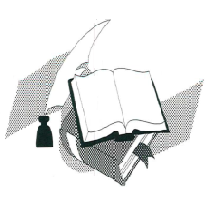 